H L Á Š E N Í    M Í S T N Í H O    R O Z H L A S UÚTERÝ – 15. 3. 2016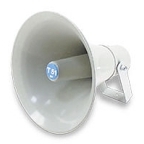 Milí spoluobčané!Přeji vám hezké dopoledne.Poslechněte si hlášení.Zelenina Vitamínka Uherský Brod bude v úterý 15. března od 13.15 do 13.30 hodin před OÚ prodávat: certifikované sadbové brambory, konzumní brambory z Vysočiny 12 Kč/kg, cibuli, cibuli sazečku, česnek, jablka 12 Kč/kg, hrušky 16 Kč/kg, hlívu ústřičnou, žampiony, rajčata, papriky a okurky a další ovoce a zeleninu.Prodejce dále nabízí český med a olejové svíčky – 10 Kč/ksPřijímá i objednávky na sadbové brambory – informace u prodejce.Firma JUKKA bude ve čtvrtek 17. března 2016 v době od 10.45 do 11.30 hodinpřed obecním úřadem prodávat stromky a keře k jarní výsadbě: jabloně, hrušně, meruňky, nektarinky, broskve, odolné švestky vhodné na pálení, ryngle, blumy, třešně, višně, třešňovišně, oskeruše, keřové a stromkové rezistentní angrešty a rybízy, lísky, ostružiny, stolní vinnou révu, kanadské a čukotské borůvky, růže, rododendrony, azalky, převislé vrby, okrasné trávy, sazenice jahod a jiné.Více informací najdete na letáku ve vaší poštovní schránce. Diakonie Broumov ve spolupráci s OÚ vyhlašují Sbírku textilu a jiných věcí, která se uskuteční ve čtvrtek a v pátek 17. a 18. března v prostorách OÚ vždy od 14.00 do 17.00 hodin. Co můžete do sbírky donést a co naopak zas nemůžeme vzít, najdete na letáku v naší vývěsce. Věci, prosíme, balte do igelitových pytlů či krabic, aby se transportem nepoškodily.V pátek a v sobotu 18. a 19. března vždy od 10.00 do 17.00 hodin se bude konat v zasedací místnosti OÚ JARNÍ VÝSTAVA i s velikonoční tematikou, na kterou jste všichni srdečně zváni. Přijďte se podívat na výrobky dětí ze základní a mateřské školy a MC Motýlek. Některé výrobky budou i prodejné. Těšíme se na vás.Před zahájením Jarní výstavy vás MŠ Přáslavice zve na již tradiční VYNÁŠENÍ ZIMY – v pátek 18. března za obecní zahradou v 9.30 hodin. Odchod průvodu dětí z MŠ na sídlišti a od ZŠ bude v 9.00 hodin. 